TEHNISKĀ SPECIFIKĀCIJA Nr. TS 0401.005 v1Uzlika drošinātājiem NH00 spriegumaktīvajiem darbiem līdz 1 kVAttēlam ir informatīvs raksturs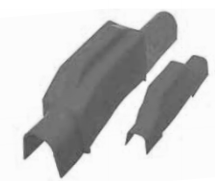 Nr.AprakstsMinimālā tehniskā prasībaPiedāvātās preces konkrētais tehniskais aprakstsAvotsPiezīmesVispārīgā informācijaVispārīgā informācijaVispārīgā informācijaRažotājs (nosaukums, atrašanās vieta)Norādīt informāciju0401.005 Uzlika drošinātājiem NH00 spriegumaktīvajiem darbiem līdz 1 kVNorādīt pilnu preces tipa apzīmējumuParauga piegāde laiks tehniskajai izvērtēšanai (pēc pieprasījuma), darba dienasNorādīt vērtībuStandartiStandartiStandartiAtbilstība standartam EN 61229:2003+A1+A2 Maiņstrāvas elektroietaišu aizsargpārsegi darbam zem spriegumaAtbilstDokumentācijaDokumentācijaDokumentācijaPiegādātājs piegādā lietošanas instrukcijuLV vai ENIr iesniegts preces attēls, kurš atbilst sekojošām prasībām: ".jpg" vai “.jpeg” formātāizšķiršanas spēja ne mazāka par 2Mpixir iespēja redzēt  visu produktu un izlasīt visus uzrakstus uz tāattēls nav papildināts ar reklāmuAtbilstVides nosacījumiVides nosacījumiVides nosacījumiMinimāla darba temperatūra ≤ -5ºCMaksimāla darba temperatūra≥ +30ºCTehniskā informācijaTehniskā informācijaTehniskā informācijaGarums, mm120 - 195Prasības materiālamPrasības materiālamPrasības materiālamUV staru izturīgiAtbilstIzmantošanai ārpus telpāmAtbilstJānodrošina aizsardzību pret tiešu pieskaršanos zem sprieguma esošām strāvu vadošām daļāmAtbilstSpilgtā krāsāAtbilst